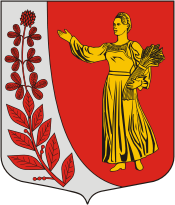 АДМИНИСТРАЦИЯ МУНИЦИПАЛЬНОГО ОБРАЗОВАНИЯ«ПУДОМЯГСКОЕ СЕЛЬСКОЕ ПОСЕЛЕНИЕ» ГАТЧИНСКОГО МУНИЦИПАЛЬНОГО РАЙОНАЛЕНИНГРАДСКОЙ ОБЛАСТИПОСТАНОВЛЕНИЕот 26.12.2022 № 1029В целях привидения нормативных правовых актов администрации Пудомягского сельского поселения в соответствие с действующим законодательством Российской Федерации, руководствуясь протоколом № П-53/2019 от 11.06.2019 заседания комиссии по повышению качества и доступности предоставления государственных и муниципальных услуг в Ленинградской области, администрация Пудомягского сельского поселения ПОСТАНОВЛЯЕТ:Признать утратившим силу постановление администрации Пудомягского сельского поселения от 05.05.2017 № 179 «Об утверждении административного регламента администрации Пудомягского сельского поселения по предоставлению муниципальной услуги «Организация ритуальных услуг на территории Пудомягского сельского поселения».  Настоящее постановление подлежит официальному опубликованию в газете «Гатчинская правда» и размещению на официальном сайте Пудомягского сельского поселения в информационно-телекоммуникационной сети «Интернет».3. Настоящее постановление вступает в силу со дня его официального опубликования. Глава администрации   Пудомягского сельского поселения       	                                                                С.В. ЯкименкоИсп. К.В. КалашникО признании утратившим силу постановления администрации Пудомягского сельского поселения от 05.05.2017 № 179 «Об утверждении административного регламента администрации Пудомягского сельского поселения по предоставлению муниципальной услуги «Организация ритуальных услуг на территории Пудомягского сельского поселения»